COĞRAFYA DERSİ 11. SINIF 2. DÖNEM 1. YAZILISI SORULARI (5)… – … EĞİTİM VE ÖĞRETİM YILI …………………..… OKULU 11/… SINIFICOĞRAFYA DERSİ 2. DÖNEM 1. YAZILISITarih: … / … / ………ADI SOYADI:…………………………………… NU:……. PUAN………1- Ülkemizdeki 3 büyük fay kuşağının ismini yazarak ülkemizde depremlerin neden çok sık görüldüğünü açıklayınız.(10 puan)2- İklimin ülkemiz ekonomisine etkisini açıklayınız.(10 puan)3- Ülkemizde tarımı etkileyen faktörleri yazınız. (10 puan)a. …………………………………………………………………………………………………………………b. …………………………………………………………………………………………………………………c. …………………………………………………………………………………………………………………d. …………………………………………………………………………………………………………………e. …………………………………………………………………………………………………………………4- Ülkemizde sanayinin dağılışını etkileyen faktörlerden 5 tanesini yazınız. (10 puan)a. …………………………………………………………………………………………………………………b. …………………………………………………………………………………………………………………c. …………………………………………………………………………………………………………………d. …………………………………………………………………………………………………………………e. …………………………………………………………………………………………………………………5- Aşağıdaki cümlelerde boş bırakılan yerleri uygun kelimelerle doldurunuz (10x2=20 puan)a) Ülkemizde orman yangınları en fazla ………………………… bölgesinde görülmektedir.b) Mersin’de petrol, Samsun’da bakır işletmelerinin kurulmasının en önemli nedeni ……………… dır.c) Ülkemizde jeotermal enerjiyle çalışan ilk santral ………………………………… ‘de kurulmuştur.d) Termik santrallerde ve konutların ısıtılmasında kullanılan yer altı kaynağımız …………..……tir.e) İtfaiyeci elbiseleri, fren balataları gibi aşınmaya ve ısıya dayanıklı yer altı kaynağı ………………..tir.f) Ülkemizde çiçekli bitkilerin ve çam ağaçlarının varlığı ……………… faaliyetini yaygınlaştırmıştır.g) Üretimi devlet iznine bağlı tarım ürünleri……………, ……………., ………….., …………….dir.h) Kıyı bölgelerimizde şeker pancarı tarımının gelişmemesi……………….…………. olmasıyla ilgilidir.i) Tükenmeyen doğal kaynaklar şunlardır: …………, …………………, ……………….., ……………j) Ekonomiyi oluşturan temel üç faktör ………………, …………………….., …………………..dir.6. Aşağıdaki soruları haritaya göre cevaplandırınız. (10x3= 30 puan)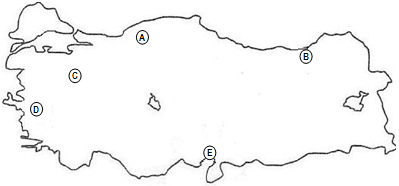 - A Bölgesinde demir-çelik sanayinin gelişmesin en önemli nedeni nedir?…………………………………………………………………………………………………- B Bölgesinde büyükbaş hayvancılığın gelişmesinin nedeni nedir?…………………………………………………………………………………………………- C bölgesinde çıkarılan en önemli yer altı zenginlimiz nedir?…………………………………………………………………………………………………- D bölgesinde daha çok sanayi bitkisinin yetiştirilmesinin nedeni nedir?…………………………………………………………………………………………………- E bölgesinde en çok hangi ekonomik faaliyetler gelişmiştir?…………………………………………………………………………………………………- Heyelan olayları en fazla hangi merkezde görülmektedir? …………………………- Hangi bölgede kırsal yerleşme daha yaygındır? ………………………………- Hangi bölgede maki bitki örtüsü yaygındır? ……………………….- Hangi bölge güneş enerjisi üretimine en fazla elverişlidir? …………………..- Deprem riski en az olan bölge hangisidir? ……………………7. Aşağıdaki test sorularını cevaplandırınız. (5x4= 20 puan)- Aşağıdaki bölümlerin hangisi, diğerlerine oranla başka bölgelerden daha fazla tarım ürünü satın alır?A) Çatalca – KocaeliB) Kıyı EgeC) AdanaD) Doğu KaradenizE) Ergene- Aşağıdaki enerji kaynaklarının hangiyle çalışan santraller kullandığı enerji kaynağından uzak bir yere kurulamaz?A) PetrolB) Doğal gazC) AkarsuD) KömürE) Uranyum- Aşağıdaki illerden hangisinin gelişimi farklı nedene dayanmaktadır?A) İzmirB) AntalyaC) MersinD) BursaE) Adana- Aşağıdaki doğal afetlerin oluşumunda insanın etkisi vardır?A) KasırgaB) VolkanizmaC) SelD) DoluE) Çığ- Ülkemizde aşağıdaki enerji kaynaklarından hangisi kullanılmamaktadır?A) LinyitB) JeotermalC) Doğal gazD) Nükleer enerjiE) Biyokütle EnerjisiBaşarılar Dilerim…